แบบเสนอกิจกรรม ประจำปีงบประมาณ พ.ศ.2566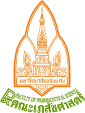 คณะเภสัชศาสตร์ มหาวิทยาลัยขอนแก่น ชื่อกิจกรรม ………………………………………………………………………………….……………………………….....…………………..ภายใต้       โครงการ.................................................................................................... (รหัส 66-x-x-R or D-xx)                กิจกรรม................................................................................... (รหัสกิจกรรม 66-x-x-R or D-xx-x) ผู้กำกับดูแล        ....................................................................... (ระดับฝ่าย)  ผู้รับผิดชอบหลัก  ........................................................................ (สาขาวิชา/งาน/ภารกิจ) 1) หลักการและเหตุผล................................................................................................................................................................................................................................................................................................................................................................................................................................................................................................................................................................................................................................................................................................................................................................................................................................................................................................................2) วัตถุประสงค์1)  ........................................................................................................................................................... 	2) .............................................................................................................................................................3) ระยะเวลาการดำเนินการ และสถานที่ ................................................................................................................................................................................................................................................................................................................................................................................................................................................................................................................................................4) กลุ่มเป้าหมาย ................................................................................................................................................................................................................................................................................................................................................................................................................................................................................................................................................5)  งบประมาณดำเนินการกิจกรรม  	งบประมาณโดยรวมสำหรับการดำเนินการเป็นเงิน จำนวน.................................บาท6) การดำเนินการ การดำเนินงานเพื่อให้บรรลุวัตถุประสงค์ที่กำหนดไว้ จึงได้กำหนดกิจกรรมที่เป็นแผนปฏิบัติการ ดังนี้   * หมายเหตุ  ค่าใช้จ่ายในการดำเนินงาน ขึ้นอยู่กับลักษณะของแต่ละกิจกรรม 7) ตัวชี้วัดระดับกิจกรรม1)  .........................................................................................................................................................  	2) ..........................................................................................................................................................8) ผลที่คาดว่าจะได้รับ ..........................................................................................................................................................................................................................................................................................................................9)  กำหนดการกิจกรรม (แนบกำหนดการ)-------------------------------http://pharm.kku.ac.th-------------------------------- ลำดับกิจกรรม  (การระบุรายการค่าใช้จ่าย แล้วแต่ลักษณะของกิจกรรม)งบประมาณ (บาท)ตัวชี้วัดผลสำเร็จผู้รับผิดชอบ1กิจกรรม...............................................................ค่าอาหารและเครื่องดื่ม (....คน x……บาท x…. มื้อ)ค่าอาหาร (....คน x……บาท x…. มื้อ)ค่าตอบแทนวิทยากร (....คน x…..บาท) ค่าเดินทาง (............บาท)ค่าที่พัก    (.............บาท)ค่าของที่ระลึก (....ชิ้น x ….. บาท)ค่าพาหนะ (จ้างเหมารถ)ค่าใช้จ่ายอื่น ๆ (ระบุ)xxxx(โปรดระบุตัวชี้วัด)รวมจำนวน (บาท)รวมจำนวน (บาท)xxxx